Supplementary figure 1. Confirmatory factor analysis of revised CECCS questionnaire (397 of n2 = 450). OVK = overarching values and knowledge, Communication = communication skills, SymManagement = symptom management, PSCC = psychosocial and community care, EoLC_decision = EoLC decision making, Bereavement = bereavement care. 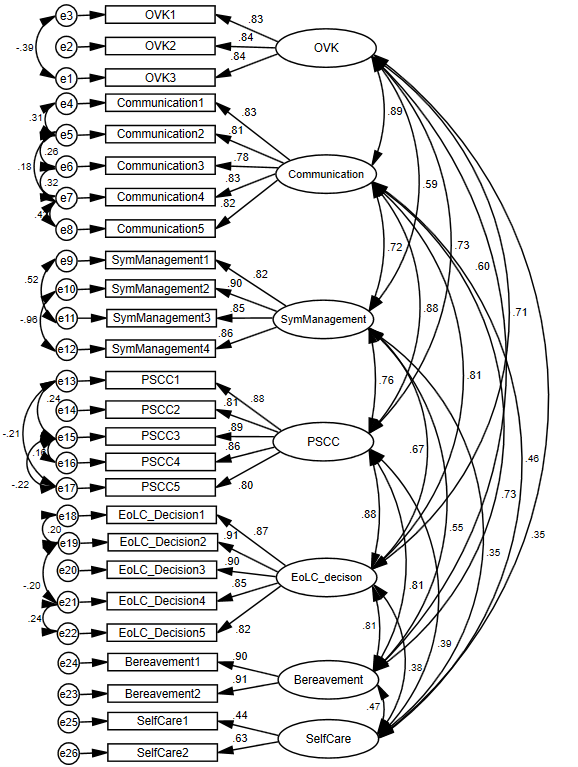 Supplementary Table 1. Inter-item correlation analysis for the 35-item questionnaire in the randomized sample (Pearson r).Note: items with high inter-items correlations (r > .85) need be modified.Supplementary Table 2. 26-item Comprehensive competences end-of-life scale (CECCS)  Instruction: How competent do you feel, as stated below, in end-of-life care? Please rate on a scale from 1 to 10, with 1 meaning “Not competent at all” to 10 meaning “Very competent”. Please choose N/A if you think that the question is irrelevant to your situation.  Overarching value and knowledgeOverarching value and knowledgeOverarching value and knowledgeOverarching value and knowledgeOverarching value and knowledgeOverarching value and knowledgeOverarching value and knowledgeOverarching value and knowledgeOverarching value and knowledge23451.645**.580**.516**.653**21.662**.662**.551**3.662**1.736**.478**4.662**.736**1.456**5.551**.478**.456**1Communication skillsCommunication skillsCommunication skillsCommunication skillsCommunication skillsCommunication skillsCommunication skillsCommunication skillsCommunication skills789101112136.886**.721**.794**.765**.773**.739**.672**71.761**.825**.787**.790**.751**.712**8.761**1.864**.724**.746**.727**.709**9.825**.864**1.818**.840**.817**.774**10.787**.724**.818**1.908**.842**.747**11.790**.746**.840**.908**1.874**.763**12.751**.727**.817**.842**.874**1.812**13.712**.709**.774**.747**.763**.812**1Symptoms managementSymptoms managementSymptoms managementSymptoms managementSymptoms managementSymptoms managementSymptoms managementSymptoms managementSymptoms management151617181914.769**.873**.664**.584**.705**151.805**.738**.642**.619**16.805**1.708**.623**.732**17.738**.708**1.822**.614**18.642**.623**.822**1.564**19.619**.732**.614**.564**1Psycho-social and spiritual carePsycho-social and spiritual carePsycho-social and spiritual carePsycho-social and spiritual carePsycho-social and spiritual carePsycho-social and spiritual carePsycho-social and spiritual carePsycho-social and spiritual carePsycho-social and spiritual care212223242520.824**.690**.706**.790**.753**211.704**.719**.788**.760**22.704**1.943**.714**.681**23.719**.943**1.716**.701**24.788**.714**.716**1.817**25.760**.681**.701**.817**1EoLC decision makingEoLC decision makingEoLC decision makingEoLC decision makingEoLC decision makingEoLC decision makingEoLC decision makingEoLC decision makingEoLC decision making27282930313226.903**.820**.765**.740**.762**.742**271.863**.817**.793**.774**.789**28.863**1.846**.803**.786**.738**29.817**.846**1.874**.767**.719**30.793**.803**.874**1.782**.703**31.774**.786**.767**.782**1.762**32.789**.738**.719**.703**.762**1Bereavement careBereavement careBereavement careBereavement careBereavement careBereavement careBereavement careBereavement careBereavement care343533.882**.812**341.799**35.799**1 Not competent at all           Very competent Not competent at all           Very competent Not competent at all           Very competent Not competent at all           Very competent Not competent at all           Very competent Not competent at all           Very competent Not competent at all           Very competent Not competent at all           Very competent Not competent at all           Very competent Not competent at all           Very competentOverarching values and knowledge Overarching values and knowledge Overarching values and knowledge Overarching values and knowledge Overarching values and knowledge Overarching values and knowledge Overarching values and knowledge Overarching values and knowledge Overarching values and knowledge Overarching values and knowledge Overarching values and knowledge Overarching values and knowledge Understanding how society and culture influence people’s attitudes towards dying and death12345678910N/AHandling ethical issues that arise in caring for patients near the end of life 12345678910N/AMaintaining appropriate professional boundaries when helping patients at their end-of-life and their families 12345678910N/ACommunication Skills Communication Skills Communication Skills Communication Skills Communication Skills Communication Skills Communication Skills Communication Skills Communication Skills Communication Skills Communication Skills Communication Skills Listening to and talking with patients with advanced illnesses about issues surrounding their death, e.g. breaking bad news about his/her illness, discussing advance care planning 12345678910N/ADiscussing with patients with advanced illnesses and family members about their psychosocial needs and concerns 12345678910N/ARecognizing patients’ and family members’ verbal/non-verbal communication cues 12345678910N/AFacilitating communication among patients, family members and end-of-life care team 12345678910N/AAble to collaborate with multi-disciplinary end-of-life care team efficiently and appreciate their respective roles in providing end-of-life care 12345678910N/ASymptom managementSymptom managementSymptom managementSymptom managementSymptom managementSymptom managementSymptom managementSymptom managementSymptom managementSymptom managementSymptom managementSymptom managementHelping patients with their pain12345678910N/AUsing non-pharmaceutical, complementary and alternative therapies to help patients cope with distressing symptoms at the end-of-life 12345678910N/AHelping patients with other distressing symptoms that are commonly experienced at the end-of-life (e.g. breathing problems, fatigue, nausea and vomiting) 12345678910N/ARecognizing signs when a patient is dying 12345678910N/APsychosocial and Community CarePsychosocial and Community CarePsychosocial and Community CarePsychosocial and Community CarePsychosocial and Community CarePsychosocial and Community CarePsychosocial and Community CarePsychosocial and Community CarePsychosocial and Community CarePsychosocial and Community CarePsychosocial and Community CarePsychosocial and Community CareUsing holistic assessment with patients with advanced illnesses and their families 12345678910N/AApplying evidence-based psychosocial intervention based on the needs assessments 12345678910N/AApplying an individualized end-of-life care plan 12345678910N/AInforming patients and families of other available support services12345678910N/AUnderstanding available community resources and services in supporting patients and family at end-of-life12345678910N/AEnd-of-Life Decision MakingEnd-of-Life Decision MakingEnd-of-Life Decision MakingEnd-of-Life Decision MakingEnd-of-Life Decision MakingEnd-of-Life Decision MakingEnd-of-Life Decision MakingEnd-of-Life Decision MakingEnd-of-Life Decision MakingEnd-of-Life Decision MakingEnd-of-Life Decision MakingEnd-of-Life Decision MakingUnderstanding how “Advance Care Planning” can enhance end-of-life care 12345678910N/AFinding out patients’ wishes over care decisions should they lose capacity 12345678910N/APreparing patients and families for death by discussing unfinished business, after-death care, funeral and ritual, and body disposition wishes with patients and families 12345678910N/AUnderstanding legal issues relating to end-of-life care (e.g. advance directives, will, enduring power of attorney, guardianship, professional codes of practice) 12345678910N/ADiscussing and preparing Advance Directives (AD) and Do-Not-Attempt Cardiopulmonary Resuscitation (DNACRP) with patients and their families12345678910N/ABereavement Care Bereavement Care Bereavement Care Bereavement Care Bereavement Care Bereavement Care Bereavement Care Bereavement Care Bereavement Care Bereavement Care Bereavement Care Bereavement Care Understanding normal and complicated grief reactions12345678910N/AOffering bereavement counselling to bereaved families and individuals 12345678910N/ASelf-care Self-care Self-care Self-care Self-care Self-care Self-care Self-care Self-care Self-care Self-care Self-care Fully accepting that I cannot completely control life, for example, the life and death of patient/service user12345678910N/AEffectively coping with my emotions induced by work12345678910N/A